ПРОЕКТ       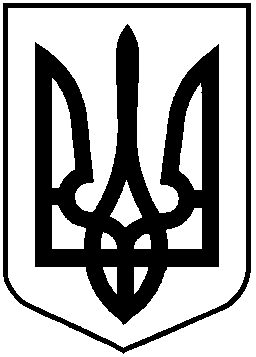 НАЦІОНАЛЬНА КОМІСІЯ З ЦІННИХ ПАПЕРІВ ТА ФОНДОВОГО РИНКУ                                                         Р І Ш Е Н Н Я__.__.2019			         м. Київ				№  _____и  2014 року за Відповідно до пункту 13 статті 8 Закону України «Про державне регулювання ринку цінних паперів в Україні» та з метою приведення нормативно-правових актів у відповідність до вимог законодавстваНаціональна комісія з цінних паперів та фондового ринкуВ И Р І Ш И Л А:1. Визнати таким, що втратило чинність, рішення Національної комісії з цінних паперів та фондового ринку від 01 жовтня 2013 року № 2074 «Про затвердження Порядку організації проведення аукціонів у провадженні у справах про банкрутство та вимог до їх організаторів стосовно майна державних підприємств та підприємств, у статутному капіталі яких частка державної власності перевищує п’ятдесят відсотків, управління якими здійснює Національна комісія з цінних паперів та фондового ринку», зареєстроване в Міністерстві юстиції України 22 жовтня 2013 року за № 1797/24329.2. Управлінню методології корпоративного управління та корпоративних фінансів (Пересунько Д.) забезпечити:подання цього рішення на державну реєстрацію до Міністерства юстиції України;оприлюднення цього рішення на офіційному вебсайті Національної комісії з цінних паперів та фондового ринку.3. Це рішення набирає чинності з дня введення в дію Кодексу України з процедур банкрутства від 18 жовтня 2018 року № 2597-VIII, але не раніше дня офіційного опублікування цього рішення. 24. Контроль за виконанням цього рішення покласти на члена Комісії                     Лібанова М.          Голова Комісії					 		Т. ХромаєвПротокол засідання Комісіївід __.__.2019 № ___